Башкортостан Республикаһы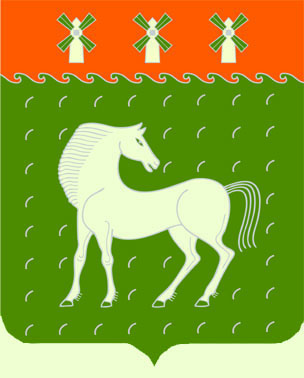 Дəүлəкəн   районымуниципаль районының Сергиополь ауыл Советыауыл билəмəһехакимиəтеАдминистрациясельского поселения Сергиопольский сельсоветмуниципального районаДавлекановский районРеспублики БашкортостанҠАРАР		  		           № 41              ПОСТАНОВЛЕНИЕ «12» май  2020 й.  	                                                                      «12» мая 2020 г.О внесении изменений в постановление администрации сельского поселения Сергиопольский сельсовет муниципального района Давлекановский район Республики Башкортостан №39 от 28.03.2019 года «Об утверждении перечня муниципального имущества, свободного от прав третьих лиц (за исключением имущественных прав субъектов малого и среднего предпринимательства), для предоставления во владение и (или) пользование на долгосрочной основе субъектам малого и среднего предпринимательства и организациям образующим инфраструктуру поддержки субъектов малого и среднего предпринимательства»Руководствуясь Федеральным законом от 24.07.2007г. №209-ФЗ «О развитии малого и среднего предпринимательства в Российской Федерации», Решением Совета сельского поселения Сергиопольский сельсовет муниципального района Давлекановский район Республики Башкортостан от «25» марта 2019 года №11 «О порядке формирования, ведения, обязательного опубликования перечня муниципального имущества муниципального района Давлекановский район Республики Башкортостан в целях предоставления во владение и (или) пользование на долгосрочной основе субъектам малого и среднего предпринимательства и организациям, образующим инфраструктуру поддержки субъектов малого и среднего предпринимательства»,п о с т а н о в л я ю:Утвердить перечень муниципального имущества сельского поселения Сергиопольский сельсовет муниципального района Давлекановский район Республики Башкортостан свободного от прав третьих лиц (за исключением имущественных прав субъектов малого и среднего предпринимательства), для предоставления во владение и (или) пользование на долгосрочной основе субъектам малого и среднего предпринимательства в новой редакции, согласно приложению к настоящему постановлению.Контроль за исполнением настоящего постановления оставляю за собой.Глава сельского поселения                                                                  А.З. АбдуллинПриложение к постановлению администрации сельского поселения Сергиопольский сельсоветмуниципального районаДавлекановский районРеспублики Башкортостан____ ___________ 2020 г. № ___ __Переченьмуниципального имущества сельского поселения Сергиопольский сельсовет муниципального района Давлекановский район Республики Башкортостан в целях предоставления во владение и (или) пользование на долгосрочной основе субъектам малого и среднего предпринимательства и организациям, образующим инфраструктуру поддержки субъектов малого и среднего предпринимательстваЛИСТ СОГЛАСОВАНИЯПроекта постановления администрации сельского поселения Сергиопольский сельсовет муниципального района Давлекановский район Республики Башкортостан «О внесении изменений в постановление администрации сельского поселения Сергиопольский сельсовет муниципального района Давлекановский район Республики Башкортостан №39 от 28.03.2019  «Об утверждении перечня муниципального имущества, свободного от прав третьих лиц (за исключением имущественных прав субъектов малого и среднего предпринимательства), для предоставления во владение и (или) пользование на долгосрочной основе субъектам малого и среднего предпринимательства и организациям образующим инфраструктуру поддержки субъектов малого и среднего предпринимательства»»Проект представляет: КУС Минземимущества РБ по Давлекановскому району и городу ДавлекановоПроект согласовали:Управляющий делами ___________   _________ _._. _______________________                                  (подпись, дата согласования)            (дата поступления проекта на согласование)   Исполнитель проекта ведущий специалист-эксперт КУС Минземимущества РБ по Давлекановскому району и г. Давлеканово Куликова О.В._______«____»_____________2020 г. Тел.: 3-11-37Примечание: мотивированные дополнения или возражения, по проекту (или отдельным его пунктам) прикладываются пунктам) прикладываются к справке. №п/пАдрес объектаНазначениеХарактеристикаПлощадь арендуемого имущества (кв.м)Наличие договора арендыНаличие договора аренды№п/пАдрес объектаНазначениеХарактеристикаПлощадь арендуемого имущества (кв.м)Наличие правообладателяСрок действия договора12345671Республика Башкортостан, Давлекановский район, Сергиопольский сельсовет, д. Сергиополь, ул. Центральная, д. 1Нежилое здание2й этаж в администратичном здании160,5нетнетФамилия и инициалыМесто работы, должностьДата поступления проекта на согласованиеПодпись и дата согласованияПримеча-нияМигунова И.Р.Председатель комитета - начальник отдела КУС Минземимущества РБ по Давлекановскому району и г. ДавлекановоЮлкова Н.А.зам. главы администрации по экономическим вопросам и предпринимательствуА.З. АбдуллинГлава сельского поселенияИные лица, чьи вопросы затрагиваются в проекте постановления